       Enniscorthy Municipal District  WEXFORD COUNTY COUNCIL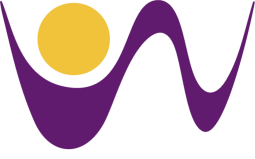 SHOPFRONT PAINTING              GRANT SCHEMEEnniscorthy, Bunclody & Ferns1.	Name of Business: _________________________________________________________2.	Contact Name (Block Capitals): ______________________________________________3.	Contact Mobile Number:		_______________________________________________4.	E-Mail Address: 	      _______________________________________________________5.	Address for Correspondence:  ________________________________________________	__________________________________________________________________________6.	Location of Business:  ______________________________________________________7.	Proposed Works:__________________________________________________________________________________________________________________________________________________8.	Project Commencement Date:   ___________    Project Completion Date:    ___________9.	Estimated cost of project: €__________________________________________________10.     Please ensure that the attached Data Protection Consent Form is signed and enclosed with your Application Form.11.     Please ensure that the attached Bank Details Form is completed, signed and enclosed with your Application Form.SIGNED:  ____________________________		DATE:  __________________SHOPFRONT PAINTING GRANT SCHEMEPARTICULARS OF SCHEMERECEIPTS TO THE VALUE OF €200.00 FOR PAINT AND BRUSHES TO BE SOURCED IN THE LOCAL MUNICIPAL RETAIL AREA MUST BE SUBMITTED WITH THIS APPLICATIO FORM.MAXIMUM GRANT €200.00.Completed Application Form must be submitted to:-Enniscorthy Municipal District,Courthouse, Enniscorthy,Co. Wexford.Telephone:- 053-9233540enniscorthy@wexfordcoco.ieClosing Date for Receipt of Completed Application Forms is Friday 31st July, 2020. BANK DETAILS FORMBusiness Name: _____________________________________________________Contact Name: _______________________________________________________Address: ____________________________________________________________Contact Number ________________  Email (for Remittance) ________________________________Bank Name  ________________________________________________________Bank Address _______________________________________________________Bank Account Name  __________________________________________________Account Number ______________________  Sort Code ______________________BIC Number _________________________________________________________IBAN ______________________________________________________________Signed ________________________________ Date ________________________Name ________________________________  Title _________________________CONSENT FORM Data Protection Acts 1988 to 2018 as amendedI, __________________________________________ consent to the collection and processing of the data provided by me to Wexford County Council, and to the sharing of this data with any of Wexford County Councils internal departments or one of the other Wexford County Council Municipal Districts, if requested.Wexford County Council will treat all information and personal data you give us as confidential. We will retain your data for no longer than is necessary for the purpose of processing and duration of the Shopfront Paining Grant Scheme Application and in accordance with the Council’s Retention Policy.  	I consent to my data being processed, shared and stored by Wexford County Council for the purposes outlined above.  Signed:	_____________________________	Date:	_____________Name: 	_____________________________                       (in Block Capitals)Please ensure this Consent Form is signed and enclosed with your Grant Application.